Warszawa, 28.08.2020 r.Biuro Zakupów 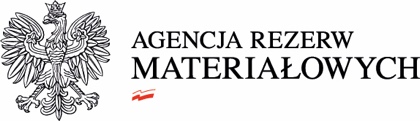 BPzp.261.33.2020Informacja o wyborze ofertInformacja o unieważnieniu zadańDotyczy: postępowania o udzielenie zamówienia publicznego na usługę magazynowania zapasów agencyjnych oleju napędowego w ilości 134 000 m3 – znak sprawy: BPzp.261.33.2020Działając na podstawie art. 92 ustawy z dnia 29 stycznia 2004 – Prawo zamówień publicznych (Dz. U. z 2019 r. poz. 1843, z późn. zm.), zwanej dalej „ustawą”, Zamawiający informuje, że wybrano następujące oferty:Zadanie nr 6OKTAN ENERGY & V/L Service Sp. z o.o., ul. Hryniewieckiego 1, 70-606 SzczecinCena: 23 616 000,00 złJest to jedyna oferta złożona na zadanie nr 6. Wykonawca spełnia warunki udziału w postępowaniu. Oferta nie podlega odrzuceniu na podstawie przepisów ustawy. Uzyskane punkty: 100,00.Zadanie nr 7OKTAN ENERGY & V/L Service Sp. z o.o., ul. Hryniewieckiego 1, 70-606 SzczecinCena: 16 531 200,00 złJest to jedyna oferta złożona na zadanie nr 7. Wykonawca spełnia warunki udziału w postępowaniu. Oferta nie podlega odrzuceniu na podstawie przepisów ustawy. Uzyskane punkty: 100,00.Postępowanie na zadania nr 1-5 zostało unieważnione na podstawie 
art. 93 ust. 1 pkt 1 ustawy. Uzasadnienie: w terminie składania ofert na zadania nr 1-5 nie złożono żadnej oferty.